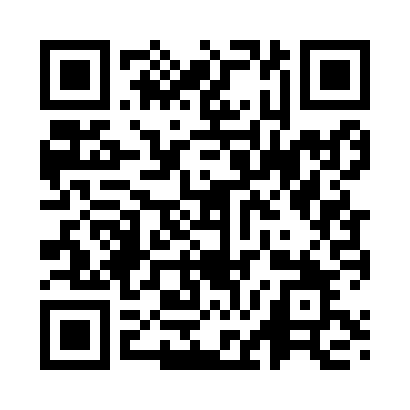 Prayer times for Ebbs, AustriaMon 1 Apr 2024 - Tue 30 Apr 2024High Latitude Method: Angle Based RulePrayer Calculation Method: Muslim World LeagueAsar Calculation Method: ShafiPrayer times provided by https://www.salahtimes.comDateDayFajrSunriseDhuhrAsrMaghribIsha1Mon5:016:491:154:497:429:232Tue4:596:471:154:507:439:253Wed4:576:451:144:517:449:264Thu4:546:431:144:517:469:285Fri4:526:411:144:527:479:306Sat4:496:391:134:537:499:327Sun4:476:371:134:537:509:348Mon4:446:351:134:547:519:369Tue4:426:331:134:557:539:3710Wed4:396:311:124:557:549:3911Thu4:376:291:124:567:569:4112Fri4:346:271:124:577:579:4313Sat4:326:261:124:577:599:4514Sun4:296:241:114:588:009:4715Mon4:276:221:114:588:019:4916Tue4:246:201:114:598:039:5117Wed4:226:181:115:008:049:5318Thu4:196:161:105:008:069:5519Fri4:176:141:105:018:079:5720Sat4:146:121:105:018:089:5921Sun4:126:111:105:028:1010:0122Mon4:096:091:105:028:1110:0323Tue4:066:071:095:038:1310:0624Wed4:046:051:095:048:1410:0825Thu4:016:041:095:048:1510:1026Fri3:596:021:095:058:1710:1227Sat3:566:001:095:058:1810:1428Sun3:545:581:095:068:2010:1629Mon3:515:571:095:068:2110:1930Tue3:485:551:085:078:2210:21